Article title: A single day of mixed-macronutrient overfeeding does not elicit compensatory appetite or energy intake responses but exaggerates postprandial lipemia during the next day in healthy young men.Journal: British Journal of NutritionAuthors names: Kevin Deighton, Andy J. King, Jamie Matu, Oliver M. Shannon, Oliver Whiteman, Alice Long, Matthew D. Huby, Miroslav Sekula and Adrian HollidayCorresponding author: Dr Kevin Deighton, Institute for Sport Physical Activity & Leisure, Leeds Beckett University, Leeds, LS6 3QS, United Kingdom (email: K.Deighton@leedsbeckett.ac.uk)Supplementary Table 1. Composite palatability scores for the meals provided during the day of dietary manipulation on the energy balance and overfeed trials.Values are mean (SD), n = 12.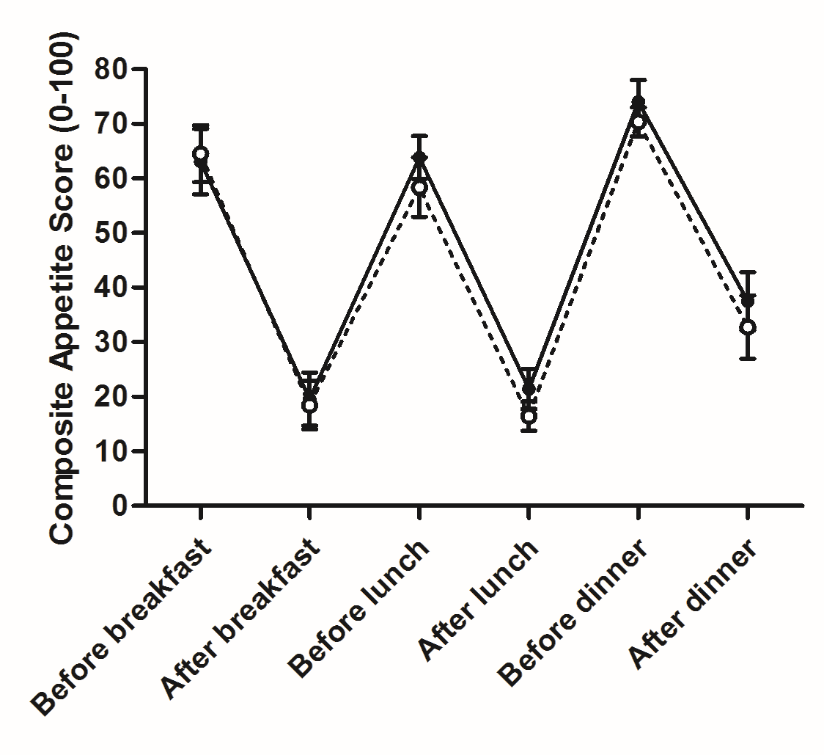 Supplementary Figure 1. Composite appetite score during the day of dietary manipulation on the Energy Balance (●; solid line) and Overfeed (○; dashed line) trials. Values are mean (SEM), n = 12.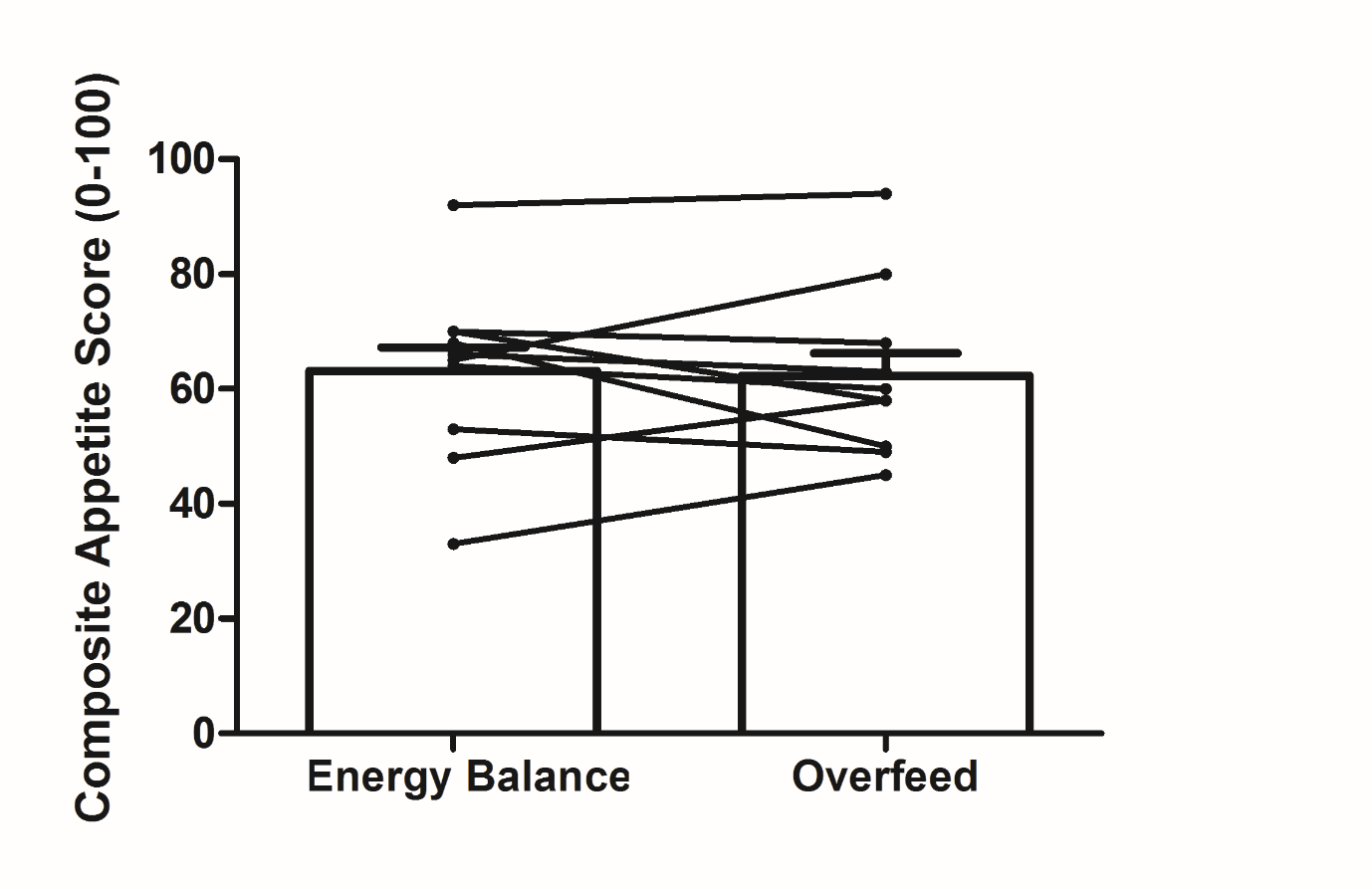 Supplementary Figure 2. Time-averaged area under the curve for composite appetite score during a mixed-meal tolerance test after a day of supervised feeding in accordance with estimated energy requirements (Energy Balance) or 50% overfeeding (Overfeed). Bars are mean (SEM). Lines represent individual participants. n = 12.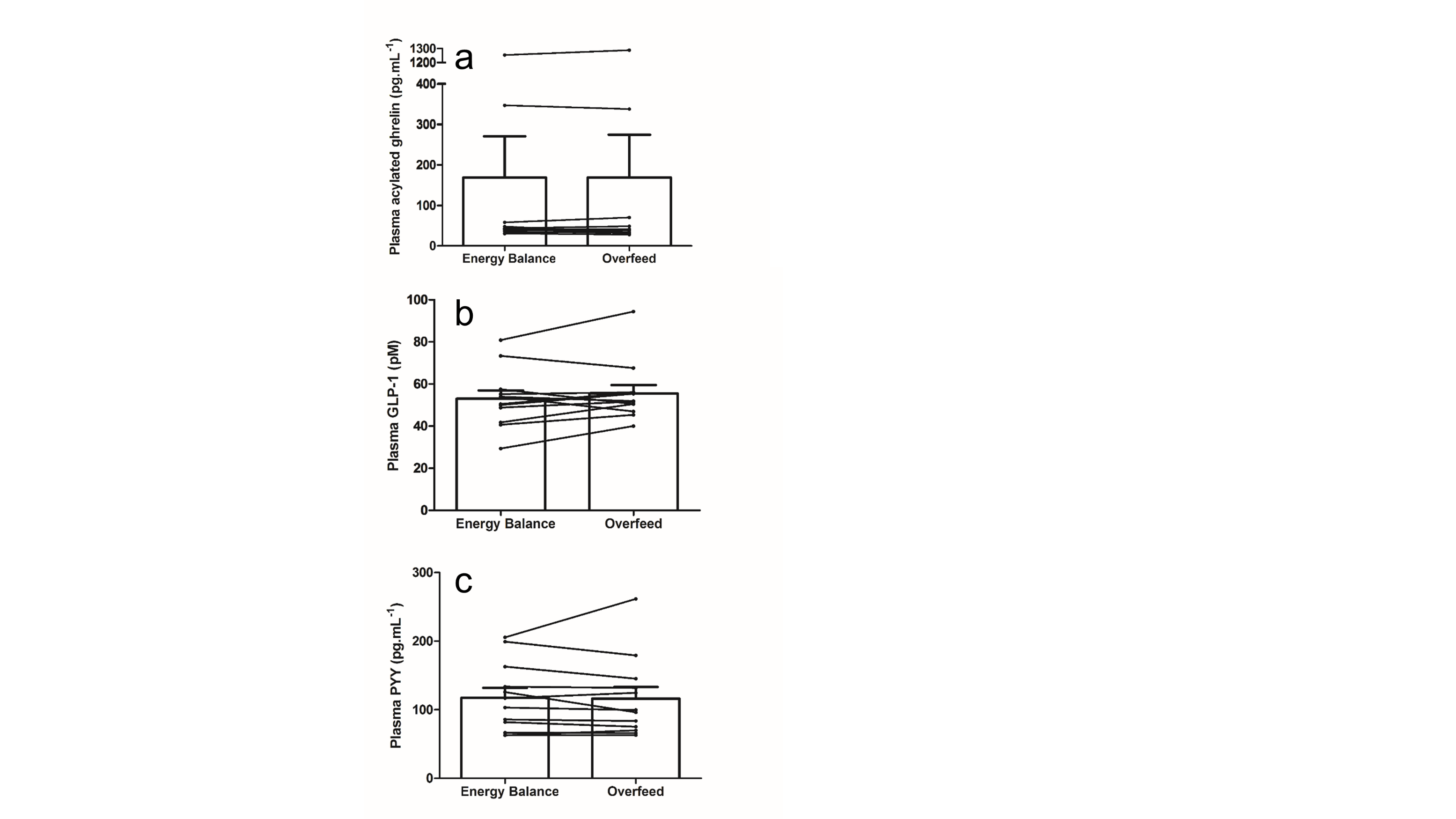 Supplementary Figure 3. Time-averaged area under the curve for plasma acylated ghrelin (a), total GLP-1 (b) and total PYY concentrations (c) during a mixed-meal tolerance test after a day of supervised feeding in accordance with estimated energy requirements (Energy Balance) or 50% overfeeding (Overfeed). Bars are mean (SEM). Lines represent individual participants. n = 12.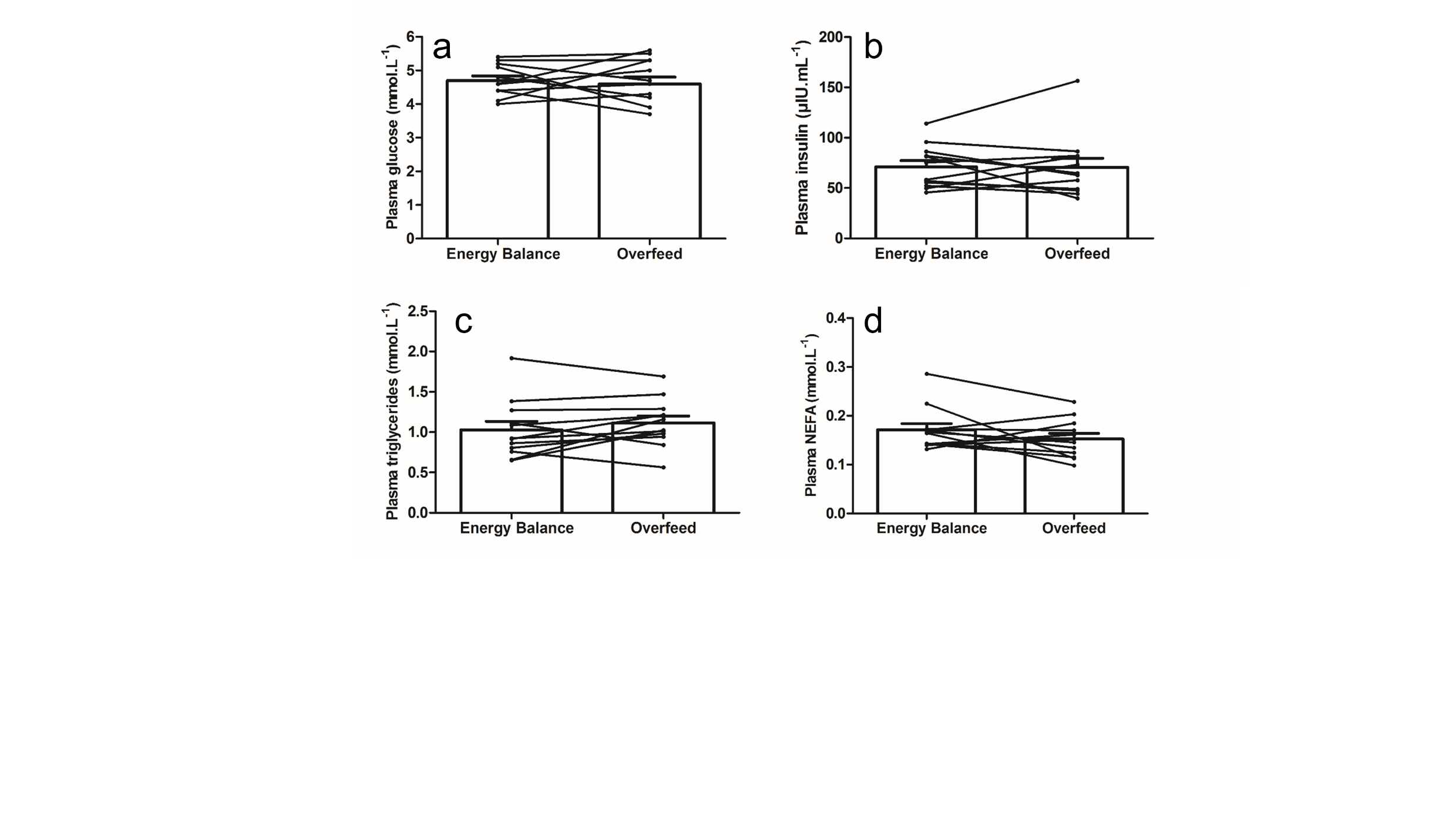 Supplementary Figure 4. Time-averaged area under the curve for plasma glucose (a), insulin (b), triglycerides (c) and non-esterified fatty acids (d) during a mixed-meal tolerance test after a day of supervised feeding in accordance with estimated energy requirements (Energy Balance) or 50% overfeeding (Overfeed). Bars are mean (SEM). Lines represent individual participants. n = 12.Energy BalanceOverfeedpdBreakfastPorridge 33 (10)36 (7)0.1480.45Milkshake56 (18)60 (12)0.3290.25LunchPasta dish52 (15)51 (14)0.5710.09Soup53 (13)48 (12)0.1050.41Milkshake59 (15)58 (18)0.8630.02DinnerRice dish46 (20)47 (19)0.8300.03Milkshake56 (16)64 (14)0.0200.57